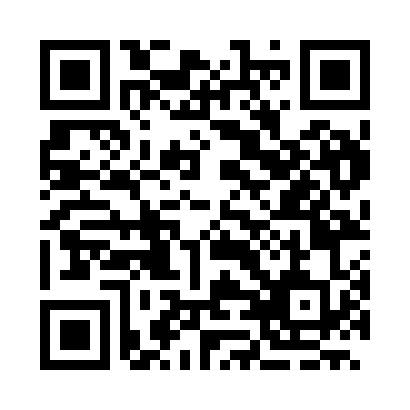 Prayer times for Kalevishte, BulgariaWed 1 May 2024 - Fri 31 May 2024High Latitude Method: Angle Based RulePrayer Calculation Method: Muslim World LeagueAsar Calculation Method: HanafiPrayer times provided by https://www.salahtimes.comDateDayFajrSunriseDhuhrAsrMaghribIsha1Wed4:306:181:196:168:2010:012Thu4:286:171:196:168:2110:033Fri4:266:151:196:178:2210:054Sat4:256:141:186:178:2410:065Sun4:236:131:186:188:2510:086Mon4:216:121:186:198:2610:097Tue4:196:101:186:198:2710:118Wed4:176:091:186:208:2810:129Thu4:166:081:186:208:2910:1410Fri4:146:071:186:218:3010:1611Sat4:126:061:186:228:3110:1712Sun4:116:051:186:228:3210:1913Mon4:096:041:186:238:3310:2014Tue4:076:031:186:238:3410:2215Wed4:066:021:186:248:3510:2316Thu4:046:011:186:258:3610:2517Fri4:036:001:186:258:3710:2718Sat4:015:591:186:268:3810:2819Sun4:005:581:186:268:3910:3020Mon3:585:571:186:278:4010:3121Tue3:575:561:186:278:4110:3322Wed3:555:561:186:288:4210:3423Thu3:545:551:196:288:4310:3524Fri3:535:541:196:298:4410:3725Sat3:515:531:196:308:4410:3826Sun3:505:531:196:308:4510:4027Mon3:495:521:196:318:4610:4128Tue3:485:511:196:318:4710:4229Wed3:475:511:196:328:4810:4430Thu3:455:501:196:328:4910:4531Fri3:445:501:206:338:4910:46